附件32020年沙县城区中学招生片区划分示意图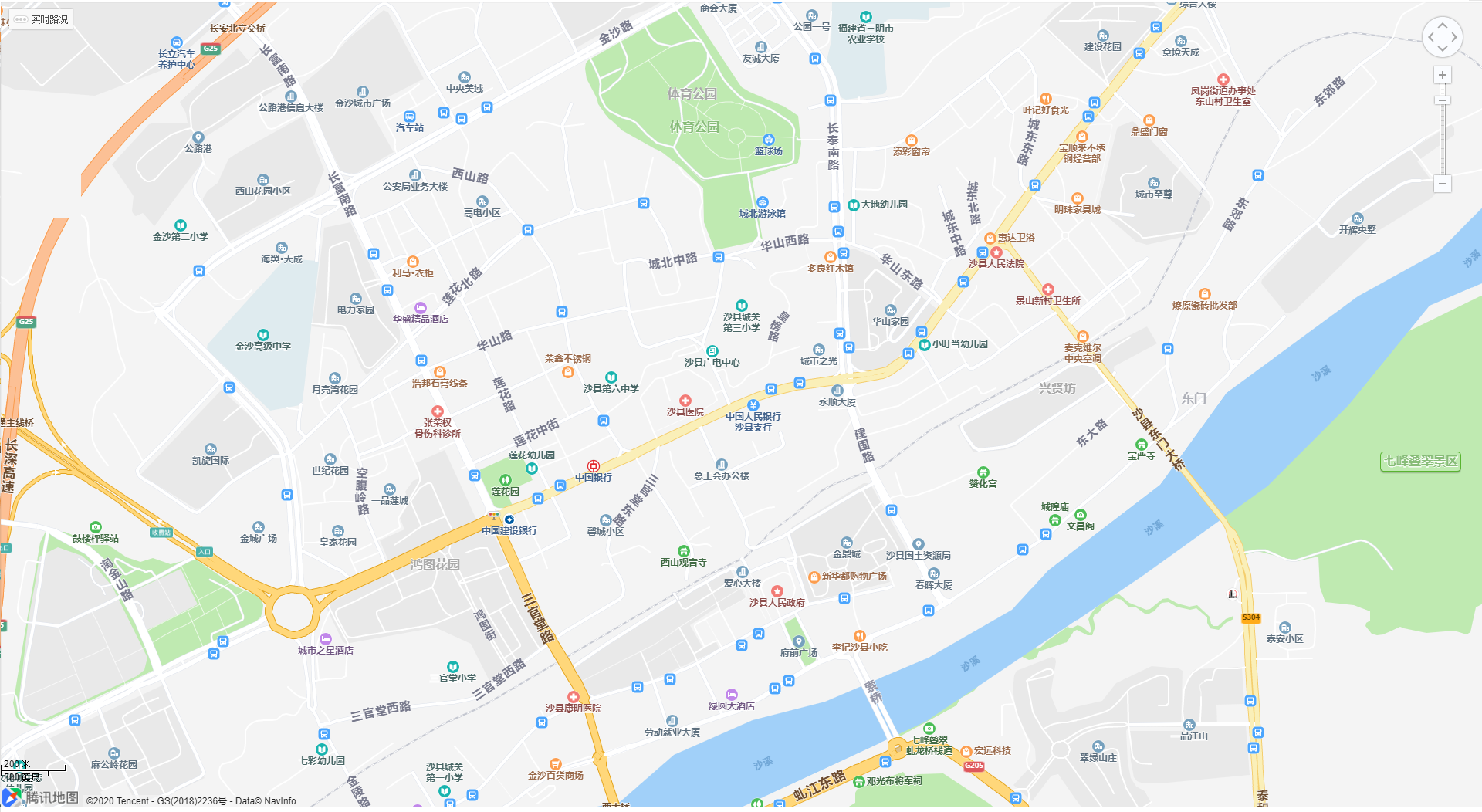 